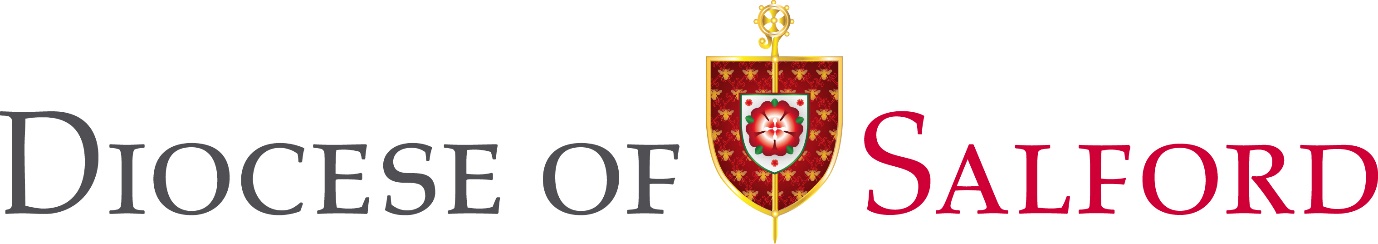 Sample sign-up formThe following text is provided as a sample ‘sign-up’ form to be provided to those wishing to sign-up to receive information about events or other activities.SAMPLE TEXT‘Join or email list’If you would like to receive information about events organised by [insert the Department of ………………… or parish of…………,] then please provide your name and email address on the form below, so that you can be added to our database. Your personal data will not be sold on or used by a third party and will be kept safe and secure. You can opt out of receiving emails at any time by emailing [(name)@dioceseofsalford.org.uk ……..(or parish of ).]  You can read the full Diocesan Privacy Policy which can be found at https://www.dioceseofsalford.org.uk/privacy-policy/Name ______________________________________________________________Email Address________________________________________________________